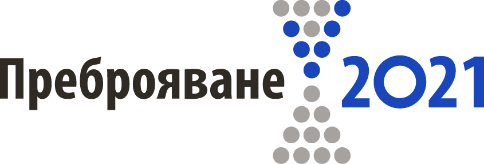 Уважаеми дами и господа,Общинската преброителна комисия за община Гурково, област Стара Загора съвместно с ТСБ - Югоизток организира еднодневно обучение за всички лица, одобрени за преброители, контрольори и резерви за Преброяването на населението и жилищния фонд в Република България през 2021 година в община Гурково.Обучението ще се проведе в залата на Общински младежки клуб на 01.09.2021 г.  с начален час 9.30 часа.Преди обучението на всички участници ще бъдат раздадени обучителни материали, предпазни маски за многократна употреба и дезинфектанти. За Преброяване`2021 можете да получите допълнителна информация, като посетите сайта https://census2021.bg/.Само с преминалите обучение лица ще бъде сключен граждански договор.